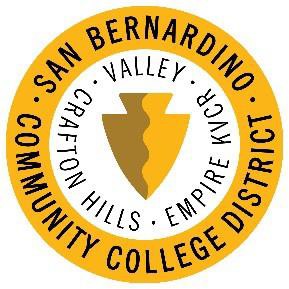 The November 12, 2020 MIS meeting began at 8:31 a.m. via Zoom with the following discussions and    individuals in attendance:  Present:  Yancie Carter (SBVC), Kay Dee Yarbrough (SBVC), Breanna Curry (SBVC), Larry Aycock (CHC) Michelle Crocfer (SBVC), Myung Koh (District), Kirsten Colvey (CHC), Joanne Hinojosa (SBVC), Patty Quach (SBVC), Artour Aslanian (CHC), Treesa Sabato (SBVC), Andy Chang (TESS), Dianna Jones (TESS)Our next scheduled meeting is Thursday, December 10, 2020, via Zoom.Agenda ItemsDiscussion1.  MIS – Annual 2019-2020  Completed  SF/FA Student Financial Aid 2019-2020 (11/05/20)      Issue with scholarships awarded to students not enrolled.  In Progress  EB/EJ Employee Fall Collection    In process of creating a method to generate the EB/EJ files      since the county is no longer an option.2.  MIS – Fall 2020  Timeline for Fall 2020 reporting  Committee reviewed the proposed Fall 2020 MIS timeline.    Discussed generation of preliminary course & student basic   data to included validation of CB00#s and syntactical edits.3.  Miscellaneous  CCCCO SCFF Reporting concerns       District Research has requested a review/resubmission of         2019 Fall and 2020SP MIS course section data to ensure that    bridged course sections are included in the correct term.                